		Соглашение		О принятии согласованных технических правил Организации Объединенных Наций для колесных транспортных средств, предметов оборудования и частей, которые могут быть установлены и/или использованы на колесных транспортных средствах, и об условиях взаимного признания официальных утверждений, выдаваемых на основе этих правил Организации Объединенных Наций*(Пересмотр 3, включающий поправки, вступившие в силу 14 сентября 2017 года)_________		Добавление 109 – Правила № 110 ООН		Пересмотр 4 – Поправка 2Поправки серии 03 − Дата вступления в силу: 16 октября 2018 года		Единообразные предписания, касающиеся официального утверждения:I.	Элементов специального оборудования механических транспортных средств, двигатели которых работают на компримированном природном газе (КПГ) и/или сжиженном природном газе (СПГ) II.	Транспортных средств в отношении установки элементов специального оборудования официально утвержденного типа для использования в их двигателях компримированного природного газа (КПГ) и/или сжиженного природного газа (СПГ)Настоящий документ опубликован исключительно в информационных целях. Аутентичным и юридически обязательным текстом является документ:	ECE/TRANS/WP.29/2018/22._________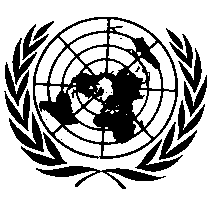 ОРГАНИЗАЦИЯ ОБЪЕДИНЕННЫХ НАЦИЙСодержание, приложение 3A, исключить добавление H.Пункт 2 (Стандарты) изменить следующим образом:		«2.	Стандарты	Указанные ниже стандарты содержат положения, которые, при наличии на них ссылки в настоящем тексте, представляют собой предписания настоящих Правил.		Стандарты ASTMASTM B117-90		Метод испытания с помощью разбрызгивания соляного раствора (тумана)ASTM B154-92		Испытание меди и медных сплавов с помощью нитрата ртути ASTM D522-92		Испытание несъемных органических покрытий на изгиб с помощью оправки ASTM D1308-87		Воздействие бытовых химпродуктов на светлые и пигментированные органические виды отделокASTM D2344-84		Метод испытания на видимое отслаивание композиционных материалов с параллельным расположением волокон методом «короткой балки»ASTM D2794-92		Метод испытания на сопротивление органических покрытий воздействию быстрых деформаций (ударов)ASTM D3170-87		Прочность покрытий на скалываниеASTM D3418-83		Метод испытания полимеров на действие температур фазового перехода с помощью термического анализаASTM D4814-17		Стандартная спецификация на топливо автомобильных двигателей с искровым зажиганиемASTM E647-93		Стандартное испытание и метод измерения скорости распространения трещин под действием усталостных напряженийASTM E813-89		Метод испытания на определение коэффициента трещиностойкости JICASTM G154-16		Стандартные методы эксплуатации люминесцентных приборов, используемых для испытания неметаллических материалов на воздействие 
УФ-излучения		Стандарты BSIBS 5045			Часть 1 (1982 год): Переносные газовые баллоны − Спецификации для бесшовных стальных газовых баллонов емкостью более 0,5 лBS 7448-91			Испытание на механическую трещиностойкость: часть I − метод определения коэффициента KIC, критические значения COD и J в соответствии 
				со стандартом BC PD 6493-1991. Руководство и методы оценки приемлемости трещин в сварных конструкциях, изготовленных методом сварки плавлением; металлические материалы		Стандарты ENEN1251-2 2000		Криогенные сосуды − Сосуды с вакуумной изоляцией объемом не более 1 000 лEN 895:1995			Разрушающие испытания сварных швов на металлических материалах. Испытания на поперечное растяжениеEN 910:1996			Разрушающие испытания сварных швов на металлических материалах. Испытания на изгибEN 1435:1997		Неразрушающая проверка сварных швов. Проверка сварных соединений рентгенографическим методомEN 6892-1:2016		Материалы металлические. Испытания на растяжениеEN 10045-1:1990		Испытание металлических материалов на удар по Шарпи (образцы с V- и U-образным надрезом)		Стандарты ИСОISO 37:2011			Каучук вулканизованный или термопластичный. Определение упругопрочностных свойств при растяженииISO 148-1983		Сталь: испытание на удар по Шарпи (образцы с 
V-образным надрезом)ISO 188:2011			Каучук вулканизованный или термопластичный. Испытания на ускоренное старение и теплостойкостьISO 306:2004			Пластические и термопластические материалы: определение температуры размягчения по ВикатуISO 527-2:2012		Пластические материалы: определение прочности при растяжении − Часть 2: Условия испытаний пластических материалов, полученных методом формования или экструзииISO 642:1999			Сталь: проверка прокаливаемости методом концевой закалки (испытание по Джомини)ISO 1307:2006		Рукава резиновые и пластмассовые. Размеры, минимальный и максимальный внутренние диаметры и допуски на мерные длиныISO 1402:2009		Рукава и рукава в сборе резиновые и пластмассовые. Гидравлические испытанияISO 1431:2009		Каучук вулканизованный или термопластичный. Стойкость к растрескиванию под действием озонаISO 1436:2009		Рукава и рукава резиновые в сборе. Рукава гидравлические с металлической оплеткой для жидкостей на нефтяной или водной основе. Технические условияISO 1817:2015		Каучук вулканизованный или термопластичный. Определение воздействия жидкостейISO 2808:2007		Краски и лаки: определение толщины пленкиISO 4080:2009		Рукава и рукава в сборе резиновые и пластмассовые. Определение газопроницаемостиISO 4624:2016		Краски и лаки: испытание на сцепление методом отрываISO 10619:2011		Рукава и трубки резиновые и пластмассовые – Измерение гибкости и жесткости – Часть 2: Испытания на изгиб при пониженных температурахISO 6892:2016		Металлические материалы: испытание на растяжениеISO 6506-1:2014		Металлические материалы: испытание на твердость по Бринеллю – Часть 1: Метод испытанияISO 6508-1:2015		Металлические материалы: испытание на твердость по Роквеллу – Часть 1: Метод испытанияISO 7225:2005		Предупредительная маркировка газовых баллоновISO 7866-2012		Заряжаемые бесшовные баллоны из алюминиевых сплавов: разработка, конструкция и испытаниеISO 9001:2015		Обеспечение качества конструкции/разработки: производство, установка и обслуживаниеISO/TS 9002:2016		Системы менеджмента качества – Руководящие указания по применению ISO 9001:2015ISO 12991:2012		Газ природный сжиженный (СПГ). Топливные баки для хранения на борту механических транспортных средствISO 14469:2017		Транспорт дорожный. Соединитель для дозаправки топливом на основе компримированного природного газа (КПГ)ISO 15500-2:2016		Транспорт дорожный. Компоненты топливной системы, работающей на компримированном природном газе (КПГ) – Часть 2: Эксплуатационные характеристики и общие методы испытанияISO 15500-17:2012		Транспорт дорожный. Компоненты топливной системы, работающей на компримированном природном газе (КПГ) – Часть 17: Гибкий трубопровод для топливаISO 21028-1:2016		Сосуды криогенные. Требования к вязкости материалов при криогенной температуре – Часть I: Температуры ниже −80 °CISO 21029-1:2015		Сосуды криогенные. Переносные с вакуумной изоляцией сосуды емкостью не более 1 000 л – Часть I: Конструкция, изготовление, контроль и испытанияISO/IEC 17025:2005	Общие требования к компетентности испытательных и калибровочных лабораторийISO 9809-1:2010		Газовые баллоны: заряжаемые бесшовные стальные газовые баллоны – конструкция, изготовление и испытание – Часть 1: Баллоны из закаленной и отпущенной стали прочностью на растяжение менее 1 100 МПаISO 11439:2013		Баллоны газовые. Баллоны высокого давления для природного газа в качестве автомобильного топлива, используемые для хранения в автомобиле		Стандарт NACENACE TM0177-90		Лабораторные испытания металлов на сопротивление образованию трещин под воздействием сульфидов в среде H2S		Правила ООНПравила № 10 ООН		Единообразные предписания, касающиеся официального утверждения транспортных средств в отношении электромагнитной совместимости		Федеральные правила США49 CFR 393.67		Баки для жидкого топлива (с поправками, содержащимися в 78 FR 58484, oт 24 сентября 2013 года)		Стандарты SAESAE J2343-2008		Рекомендуемая практика для транспортных средств средней и большой грузоподъемности, работающих на СПГ».Включить пункты 24.15–24.21 следующего содержания:«24.15		Начиная с официальной даты вступления в силу поправок серии 03 ни одна из Договаривающихся сторон, применяющих настоящие Правила, не отказывает в предоставлении или в принятии официальных утверждений типа на основании настоящих Правил с внесенными в них поправками серии 03.24.16		Начиная с 1 сентября 2019 года Договаривающиеся стороны, применяющие настоящие Правила, не обязаны признавать официальные утверждения типа в отношении компонентов, официально утвержденных на основании части I настоящих Правил с поправками серии 02, которые были первоначально распространены после 1 сентября 2019 года. 24.17		Начиная с 1 сентября 2021 года Договаривающиеся стороны, применяющие настоящие Правила, не обязаны признавать официальные утверждения типа в отношении транспортных средств, официально утвержденных в соответствии с требованиями части II настоящих Правил с поправками серии 02, которые были первоначально распространены после 1 сентября 2021 года. 24.18		Договаривающиеся стороны, применяющие настоящие Правила, продолжают признавать официальные утверждения типа, выданные на основании поправок серии 02 к настоящим Правилам, которые были первоначально распространены до 1 сентября 2019 года, в случае элементов, официально утвержденных в соответствии с требованиями части I настоящих Правил, и до 1 сентября 2021 года в случае транспортных средств, официально утвержденных в соответствии с требованиями части II настоящих Правил.24.19		Договаривающиеся стороны, применяющие настоящие Правила, не отказывают в предоставлении или распространении официальных утверждений типа на основании любой предыдущей серии поправок к настоящим Правилам.24.20		Договаривающиеся стороны, применяющие настоящие Правила, продолжают признавать официальные утверждения типа и предоставлять распространения этих официальных утверждений в отношении оборудования и частей на основании предыдущей серии поправок к настоящим Правилам, которые не затрагиваются изменениями, внесенными в силу поправок серии 03. 24.21		Договаривающиеся стороны, применяющие настоящие Правила, продолжают признавать официальные утверждения типа на основании поправок серии 02 к настоящим Правилам, которые были первоначально распространены до 1 сентября 2021 года».Приложение 3AТаблица 6.4, вместо «Испытание в кислотной среде» читать «Испытание на воздействие внешних факторов».Пункт 6.3.6 изменить следующим образом:«6.3.6		Пластиковые корпуса		Прочность на разрыв при растяжении и критическое удлинение определяют в соответствии с пунктом A.22 (добавление A к настоящему приложению). Пластичность материала, из которого изготовлен пластиковый корпус, при температурах −50 °C и ниже должна подтверждаться результатами испытаний на проверку соответствия величинам, указанным изготовителем; полимерный материал должен быть совместим с условиями эксплуатации, указанными в пункте 4 настоящего приложения. В соответствии с методом, изложенным в пункте A.23 (добавление A к настоящему приложению), температура размягчения должна составлять не менее 100 °C».Пункт 6.12 изменить следующим образом:«6.12		Защита от действия внешних факторов		Внешняя поверхность баллонов должна удовлетворять требованиям условий проведения испытаний на воздействие внешних факторов, указанных в пункте A.14 (добавление A к настоящему приложению). Внешняя защита может обеспечиваться с использованием одного из следующих методов:a)	отделочное покрытие поверхности, обеспечивающее требуемую защиту (например, напыление металлической пленки на алюминий, анодирование); илиb)	использование подходящего волокнистого материала или материала матрицы (например, просмоленное углеродное волокно); илиc)	защитное покрытие (например, органическое покрытие, краска), которое удовлетворяет требованиям пункта A.9 (добавление A к настоящему приложению).		Технология нанесения любых покрытий на баллоны должна быть такой, чтобы не оказывать отрицательного воздействия на механические свойства баллона. Покрытие выполняют таким образом, чтобы оно облегчало последующую проверку баллонов в условиях эксплуатации. Изготовитель дает указания по обращению с покрытием в ходе таких проверок, с тем чтобы не нарушить целостность баллона».Пункт 8.6.4 изменить следующим образом:«8.6.4		Испытание на воздействие внешних факторов		Один баллон подвергают испытанию в соответствии с пунктом A.14 (добавление A к настоящему приложению), и он должен удовлетворять содержащимся в нем требованиям».Пункт 3A, добавление AПункт A.14 изменить следующим образом (включив новые подпункты A.14.1–А.14.6, основанные главным образом на тексте добавления H к приложению 3A):«A.14		Испытание на воздействие внешних факторовA.14.1		Область применения		Это испытание применимо только к конструкциям типа КПГ-2, 
КПГ-3 и КПГ-4.A.14.2		Кондиционирование и подготовка баллона		Верхняя часть баллона подразделяется на пять отдельных участков и подвергается предварительному кондиционированию и воздействию жидкости (см. рис. A.1). Номинальный диаметр участков составляет 100 мм. Участки не должны накладываться друг на друга на поверхности баллона. Их можно не ориентировать вдоль какой-либо одной линии, хотя это и было бы удобно для целей проведения испытания, но при этом они не должны заходить на погружаемую часть баллона.		Хотя предварительное кондиционирование и испытание на воздействие жидкостей осуществляется на цилиндрической части баллона, весь баллон, в том числе и его закругленные участки, должен обладать таким же сопротивлением к воздействию факторов окружающей среды, как и участки, которые подвергаются такому воздействию.		Рис A.1
Ориентация баллона и схема расположения участков, подвергаемых воздействию жидкостей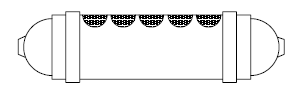 A.14.3		Предварительное кондиционирование для удараУдарный элемент должен быть изготовлен из стали и иметь форму пирамиды с гранями в виде равностороннего треугольника и квадратным основанием с закругленными вершиной и ребрами. Радиус закругления − 3 мм. Центр удара маятника должен совпадать с центром тяжести пирамиды; она должна быть удалена от центра поворота маятника на 1 м. Общая масса маятника, приведенная к центру удара, составляет 15 кг. Энергия маятника в момент удара должна составлять не менее 30 Нм и быть как можно ближе к этому значению.В момент удара маятником баллон удерживают в неподвижном состоянии за концевые приливы или с помощью соответствующих монтажных скоб. В процессе предварительного кондиционирования давление в баллоне должно быть стравлено.A.14.4		Внешняя жидкость как фактор воздействияКаждый из отмеченных участков подвергается воздействию одного из пяти растворов в течение 30 минут. В течение всего испытания для каждого участка используют одинаковую среду. В качестве растворов используются:Во время действия раствора испытательный образец устанавливается таким образом, чтобы участок воздействия находился в крайнем верхнем положении. На участок воздействия необходимо положить прокладку из стекловолокна (толщиной приблизительно 0,5 мм и диаметром 
90–100 мм). Нанести испытательную жидкость на стекловолокно в количестве, достаточном для обеспечения равномерной влажности прокладки по всей ее поверхности и по всей глубине в течение всего испытания, и во избежание значительного изменения концентрации жидкости на протяжении испытания.A.14.5		Цикл нагнетания давления и выдерживание под давлениемВ баллоне создают гидравлическое давление с переменным циклом в пределах от не менее 2 МПа до не более 26 МПа на протяжении в общей сложности 3 000 циклов. Максимальная скорость нагнетания давления должна составлять 2,75 МПа в секунду. После цикла нагнетания давление в баллоне доводят до 26 МПа и выдерживают его под таким давлением не менее 24 часов и до тех пор, пока время воздействия (нагнетание давления и выдерживание под этим давлением) других жидкостей не достигнет 48 часов.A.14.6		Приемлемость результатовВ баллоне создается гидравлическое давление, которое доводят до давления разрушения в соответствии с процедурой, указанной в пункте A.12. Внутреннее давление разрыва баллона должно составлять не менее 85% от минимального расчетного давления разрыва».По всему тексту Правил заменить ссылки на «испытание в кислотной среде» ссылками на «испытание на воздействие внешних факторов» и исключить ссылки на добавление H к приложению 3A.Пункт A.16 изменить следующим образом:«A.16		Испытание на проникновениеПо баллону, заряженному компримированным газом до 20 ± 1 МПа, производят сквозной удар с помощью бронебойной пули калибром 7,62 мм или более. Пуля должна полностью пробить как минимум одну стенку баллона. В случае конструкций типа КПГ-1 удар пули должен происходить под углом 90° к стенке баллона. В случае конструкций типа КПГ-2, КПГ-3 и КПГ-4 угол соударения пули с боковой стенкой должен составлять приблизительно 45 ºC. На баллоне не должно быть видимых следов осколочного разрушения. Откалывание небольших кусков материала, каждый весом не более 45 г, является, по условиям испытания, допустимым. Приблизительный размер входного и выходного отверстий и схему их расположения регистрируют».Пункт A.22 изменить следующим образом:«A.22		Растяжимость пластических материаловПредел текучести при растяжении и конечное удлинение пластмассового корпуса определяют при температуре −50 °C с использованием метода ISO 527-2; они должны удовлетворять требованиям пункта 6.3.6 приложения 3А».Пункт A.23 изменить следующим образом:«A.23		Испытание на проверку температуры размягчения пластических материаловПолимерные материалы, из которых изготовлены корпуса баллонов, подвергают испытанию в соответствии с методом, описанным в ISO 306. Температура размягчения должна составлять не менее 100 °C».Приложение 3A, добавление F, пункт F.2.1, подпункт c) изменить следующим образом:«c)	трещиностойкость готового баллона или корпуса готового баллона при комнатной температуре в случае алюминия и при −40 °C в случае стали определяют с помощью стандартного метода испытания (либо ASTM 813-89, либо BS 7448) в соответствии с разделами 8.4 и 8.5 стандарта BS PD 6493».Приложение 3A, добавление H исключить.Приложение 4F, пункт 2.2 изменить следующим образом:«2.2		Считается, что заправочные блоки КПГ, сконструированные в соответствии со стандартом ISO 14469 и отвечающие всем предусмотренным в этом стандарте требованиям, соответствуют предписаниям пунктов 3 и 4 настоящего приложения».Приложение 4J, пункт 3.1.5 изменить следующим образом:«3.1.5		Заправочный узел СПГ должен быть изготовлен из безыскрового материала и соответствовать требованиям испытания на невоспламеняемость, описанного в стандарте ISO 14469».E/ECE/324/Rev.2/Add.109/Rev.4/Amend.2−E/ECE/TRANS/505/Rev.2/Add.109/Rev.4/Amend.2E/ECE/324/Rev.2/Add.109/Rev.4/Amend.2−E/ECE/TRANS/505/Rev.2/Add.109/Rev.4/Amend.2E/ECE/324/Rev.2/Add.109/Rev.4/Amend.2−E/ECE/TRANS/505/Rev.2/Add.109/Rev.4/Amend.22 November 2018серная кислота:19-процентный водный раствор по 
объему;гидроксид натрия:	25-процентный водный раствор по весу;5% метанола/95% бензина:бензиновое топливо с концентрацией, соответствующей марке М5, удовлетворяющее требованиям ASTM D4814;нитрат аммония:28-процентный водный раствор по весу;жидкость для обмыва50% по объему метилового ветрового стекла спирта и воды.